Mazen Mohamed Abd Elrahman 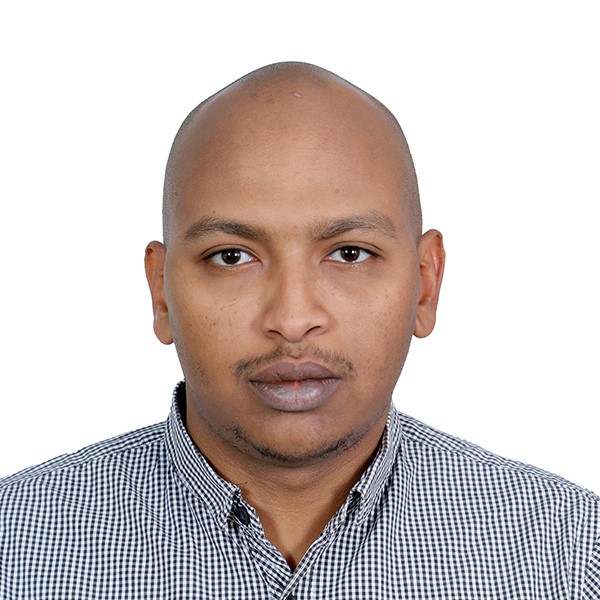 Phone : +971-56-1225086 / +971-52-6209330E-Mail : ma2ziin10@gmail.comMiddle Level senior – civil engineerOver 8 years’ rich, dynamic experience, with specialization procurement & estimation for many various projects (infrastructure ,roads contracting ,residential, commercial building& steel structure) Targeting assignments for a long-term career as an engineer where I can demonstrate my technical, Management, leadership expertise and the ability of hard working to meet company objectives.Location Preference: Dubai / Abu Dhabi PROFILE SUMMARY   I'm civil engineer work as procurement engineer for two years, as estimation engineer for more than two and half years in construction companies and for more than two years as a civil engineer in a consulting firm, as estimation engineer for more than two and half years in construction companies List of clients I have dealt with:ADM~FEWA~ ZONESCORP~ GASCO ~ TAKREER ~ ADCO~ ESNAD ~ ADM~ ADSSC~ FGB~ ADCETypes of various projects:Infrastructure ~ Sewerage network ~ Stormwater network ~ Steel structure~ Private buildings ~ Commercial buildings.      personal strength & SKILLS  ~  Procurement, Vendor Development ~ Costing, Budgeting~ Liaison & Coordination.~ Estimation Engineering ~ Client Relationship Management ~ Contractual Analysis, Tendering & Estimation. ~ Exceptional ability to manage multiple projects in a timely manner ~ Ability to work in a multi-culture environment.~ Excellent to manage team works ~ Team player with proven leadership skills ~ Ability for working under pressure.~Excellent communicator with strong written and verbal skills~ Dedication and commitment to achieving objectives.~Quick learner and a hard-working person ~ Make sure that my work completed in a very Professional manner.				EDUCATION   Dec 2004 – Oct 2009: BSc in Civil Engineering (construction) from Sudan University of science and technology (Excellent degree in graduation project).Course in AutoCAD.Course in Primavera.Major projects handled  WORK EXPERIENCE  Since Jan’2017 – Till Date: Deputed with Al Daman consultant office, Al Ain as projects managerResponsibilities:Managing, supervising and visiting contractors on site and advising on civil engineering issues.Communicating and liaising effectively with colleagues and architects, subcontractors, contracting civil engineers, co-workers and clients. Managing change, as the client may change his or her mind on the design and identifying formalizing and notifying relevant parties of changes in the project. Leading teams of other engineers, perhaps from other organization or firms.Compiling, checking and approving reports.Reviewing and approving project drawings.Attending public meetings to discuss projects, especially in a senior role.Adopting all relevant requirements around issues such as building permits, environmental regulations, sanitary design, good manufacturing practices and safety on all work assignments. Ensuring that a project runs smoothly and the structure is completed on time and within specification.Correcting any project deficiencies that affect production, quality, and safety requirements prior to final evaluation and project reviews.Undertaking technical and feasibility studies and site investigations.Developing detailed design.Since Jun’2015 – Dec’2016: Spark building contracting, Abu Dhabi as Procurement EngineerResponsibilities:Create RFQS for the materials and services for projects, consumables, equipment, services and subcontracts.Float RFQ S and RFPS to suppliers and sub-contractors, follow up and obtain the bids.Techno‐commercial evaluation and preparation of comparative statements.Check the documentation for the material approval.Follow client standards and procedures for inspection, documentation requirements, delivery requirements, etc.Negotiating with the vendors for Rate, Delivery and Payment Terms.Expediting with vendors.Ensure the quality & quantity of material purchase at the site.Monitor and support returns, damage replacements, and warranty claims.Collaborate with management in the negotiation of contracts and lines of credit with suppliers and subcontractors.Support, and in some cases lead, cost reduction efforts.Supervise and direct warehouse personnel, and assist where necessary, the receipt of materials from suppliers, kitting of project materials, loading of company vehicles for project construction.Generate P.O for services and materials.Generate LOA for subcontractors.Generate LOI for suppliers.Creating different reports as required by Management.Since Feb’2015– May’2015: Mission general services, Abu Dhabi as Procurement Engineer Responsibilities:Create RFQS for the materials and services for projects, consumables, equipment, services and sub contracts.Float RFQ S and RFPS to suppliers and sub-contractors, follow up and obtain the bids.Techno‐commercial evaluation and preparation of comparative statements.Check the documentation for the material approval.Follow client standards and procedures for inspection, documentation requirements, delivery requirements, etc.Negotiating with the vendors for Rate, Delivery and Payment Terms.Expediting with vendors.Generate P.O for services and materials.Generate LOA for subcontractors.Generate LOI for suppliers.Ensure the quality & quantity of material purchase at the site.Monitor and support returns, damage replacements, and warranty claims.Collaborate with management in the negotiation of contracts and lines of credit with suppliers and subcontractors.Support, and in some cases lead, cost reduction efforts.Supervise and direct warehouse personnel, and assist where necessary, the receipt of materials from suppliers, kitting of project materials, loading of company vehicles for project construction.Creating different reports as required by Management.Since Aug’2014– Feb’2015: Mission general services, Abu Dhabi as Estimation Engineer Responsibilities:Scrutiny of tender documents.Evaluating tender documents, drawings, & schedules Floating Enquiries to Suppliers / ManufacturersComparison Studies based on suppliers QuotationsNegotiations with suppliers on both technical and commercial aspects of the product.Delegating Draftsmen for quantity take-offs, cross-checking quantities.Pricing for electrical/mechanical / plumbing systemsAssisting in compiling of tenders.Making Pre-Qualification documents, both standards as well as project specific questionnaires.Since Jan’2012– Jul’2014: Almahala General contracting, AL Ain as Estimation Engineer Responsibilities:Scrutiny of tender documents.Evaluating tender documents, drawings, & schedules Floating Enquiries to Suppliers / ManufacturersComparison Studies based on suppliers QuotationsNegotiations with suppliers on both technical and commercial aspects of the product.Delegating Draftsmen for quantity take-offs, cross-checking quantities.Pricing for electrical/mechanical / plumbing systemsAssisting in compiling of tenders.Making Pre-Qualification documents, both standards as well as project specific questionnairesSince Jan’2010– Dec’2012: Al Daman consultant office, AL Ain as Civil Engineer Responsibilities:Managing, supervising and visiting contractors on site and advising on civil engineering issues.Communicating and liaising effectively with colleagues and architects, subcontractors, contracting civil engineers, co-workers and clients. Reviewing and approving project drawings.Attending public meetings to discuss projects, especially in a senior role.Adopting all relevant requirements around issues such as building permits, environmental regulations, sanitary design, good manufacturing practices and safety on all work assignments. Ensuring that a project runs smoothly and the structure is completed on time and within specification.Correcting any project deficiencies that effect production, quality and safety requirements prior to final evaluation and project reviews.Undertaking technical and feasibility studies and site investigations.Training ATTENDED  AutoCAD, 3D & 2D Drafting and Designing at the University of Khartoum, Sudan in Oct’2010 	Primavera P6 at University of Khartoum, Sudan in Oct’2012 	PROFESSIONAL AFFILIATIONS  Sudanese Engineering Council; Membership No: EC/ER/GE/31905IT SKILLS  Proficient in MS Office application (Word, Excel, PowerPoint, Email application & Internet)PrimaveraEngineering Design Software such as AutoCAD.PERSONAL DETAILS  Date of Birth:		22th Sep. 1986                    Nationality: 	 	SudaneseMailing Address:		AlAin, UAE                           Marital Status:	 	SingleLanguages Known:	English and Arabic             Visa Status: 		Residence Visa             Driving License:	 	UAE Driving LicenseSL No.Project NameClientType of project     Position1Additional infrastructure works in ICAD IIIZONESCORPInfrastructureProcurement engineer2Norm handling, treatment, and disposal project at beaatTAKREERInfrastructure Procurement engineer3Building work RUMAITA/ SHANAYEL facilities phase IIIGASCOInfrastructure, steel structure and buildingProcurement engineer4  Construction of permanent buildings for carbon black & delayed coker unitGASCOInfrastructure, steel structure and buildingProcurement engineer /Estimation engineer5Inter Refinery project -2TAKREERInfrastructure, steel structure and buildingProcurement engineer6Internal Roads In Eastern ZoneMOPWInfrastructureProcurement engineer7Four mosques of late Sheikh Zayed in Al-AINThe Crown Prince CourtBuilding Estimation engineer8Renovation, repairing cracks and external paints of main building for ADCO in western region  ADCOMaintenance Estimation engineer9Supply & Install of high flag at Gasco majlis premise - RHC (33M HEIGHT)TAKREERsteel structureProcurement engineer /Estimation engineer10Commercial building of Dr, Ahmed Thani Almuhairi 12 stories in musafah ADCEBuilding  Civil engineer11Fence for contractor’s laydown area at ruwais GASCOFence Procurement engineer /Estimation engineer12Ruwais Refinery Expansion Project- Package#2GASCOBuildingEstimation engineer 